http://www.histopolis.com/Place/US/GA/Cobb_County/Gann_Cemeteryhttp://genealogytrails.com/ala/1907censusconfed.htmlhttp://www.georgiacivilwar.org/images/guide/title-contents-smaller6.pdfhttp://genforum.genealogy.com/gann/messages/1831.htmlCONCORD BAPTIST CHURCH CEMETERY
Fowler Road
Mableton, Cobb County, Georgia
Floyd Station Community

Directions: From SW Concord Road, turn north on South
Hurt Road. Fowler Road will be the first road on the
right. Cemetery is all the way down the road to the
dead end. The Church is at the corner of Concord and
Floyd Roads. Established in 1832, Concord Baptist is
one of Cobb County's oldest churches.


Disgust was my impression from this visit to the
cemetery. It has been completely vandalized. Most
of the markers are gone. The remaining markers that
were either too big or too heavy to carry are knocked
off their bases. I called the Cobb Historic
Preservation office and Mike Fortenberry told me that
the County first installed an expensive iron fence. He
said someone had stolen it by hooking a chain to it
and pulling it up. Since then the County has installed
a chain link fence which now has a big hole cut in it.
Mr. Fortenberry said the local youths who party in the
cemetery are the culprits and that the County Parks and
Recreation Department have the missing markers in
storage.


This survey is supplemented by the Cobb County
Cemeteries book. The markers that still remain in the
cemetery are denoted with an asterisk (*).



GANN, John (*) 1812 Aug 1881 Son of Nathan Gann
GANN, Mary Ann Allen 04 Feb 1814 08 May 1856 Second w/o John Gann
GANN, Nancy O. Reed 23 Feb 1824 15 May 1908 Third w/o John Gann; d/o Daniel
Reed (1835 birth year on stone in error)
GANN, Alice June 1861 28 Sep 1906 d/o John & Nancy Gann


Double Stone:
GANN, Francis F. (*) 10 Aug 1834 18 Nov 1917 s/o John Gann - Father
GANN, Louise Wade (*) 04 Feb 1837 02 Sep 1914 d/o Harris Wade - Mother


GANN, Mary Elizabeth 15 Dec 1855 d/o F.F. & L. Gann - Aged 8 months


GANN, Edmond 13 Feb 1825 11 Apr 1867
GANN, Francis 11 Jan 1820 24 Mar 1909 Mother - w/o Edmond Gann

NOTES:


Just a few hundred feet from Concord Church is Floyd
Station that was built in 1905. Floyd Station was a
watering stop during the days of steam locomotives,
then a general store and now a bicycle shop for folks
who want to ride on the Silver Comet Trail. The
Seaboard Coastline tracks ran alongside the station,
shuttling people between Atlanta and Birmingham. The
tracks have been replaced with a cement ribbon for
recreation.


As late as the 1970's, across from the Church stood a
one-room schoolhouse where a landscaping nursery is
now. The children who graduated from "Floyd College"
are long gone.


There are several historical locations within a few
miles of Concord Church: Concord Covered Bridge, the
Gann House, the Mable House and others.

I believe that I read in the "First Hundred Years History of Cobb County" that this cemetery was caught in the middle of Northern and Southern Artillery units during the Battle of Atlanta and subsequently destroyed. Here's some more data on this.

The Battle of Ruff’s Mill was early in the
morning of July 4, 1864. Brig. Gen. John Fuller’s brigade, moved 1 mile east from the Nickajack Creek Bridge, Concord Road to ascertain the strength of Gen. Hood. Finding it strongly posted. Fuller returned to Ruff’s Mill. Late in the evening Fuller’s men again advanced, supported by Sweeny’s 2nd division and after a bitter struggle seized the first line of works on Gen. Hood’s right near the present Gann Cemetery.From: "Wesley Gann" < wesgann@juno.com> 
Subject: Re: [GANN] Willie & Francis Gann, Cobb Co. GA 
Date: Wed, 1 Oct 2003 23:22:10 -0400 
References: <Law12-F89bVEDYIV8v3000499d4@hotmail.com> 
Hi Peter,
I looked through my files and the closest thing I have is Francis Gann born
1817 in Clarke County, GA and died abt. 1855 in Paulding Co. (next county
over from Cobb). I don't know if you're familiar with the origin of the
"Cobb County Ganns", but John, son of Nathan Jr. was the original Gann
settler in Cobb, who moved there abt 1832 when the land opened up from the
Indians.This particular Francis would have been a brother of John. I am in a
constant battle keeping track of the Cobb-Paulding-Clarke County Census and
other info, as this family traveled frequently among other family members,
not to mention the "originality" in the Gann names--John William and Nathan.
My gggGrandfather is William (aka Billy) as well as my gGrandfater William
(Willie aka Willie b. 1872).
Best of Luck!
Wes Gann
Acworth , GA
----- Original Message -----
From: "Peter J. Gossett" < graywolf1980@hotmail.com>
To: < GANN-L@rootsweb.com>
Sent: Tuesday, September 30, 2003 3:17 PM
Subject: [GANN] Willie & Francis Gann, Cobb Co. GA


> I'm looking for the parents of Willie Gann, born in the early 1840's in
Cobb
> County, Georgia. In 1863, he entered service as a private in Randolph
> County, Alabama, married about 1864, first child was born in Alabama in
1865
> and by 1868, his second child was born in Georgia, along with his third in
> 1873. By 1880, they were in Cleburne County, AL and in 1887, they arrived
in
> Winston County, AL where they STAYED.
>
> On the 1850 census in Cobb County, there is a William Gann in the
household
> of Francis Gann (possible grandfather because of age). No other person is
in
> the household, and I'm really not even sure if this is my William Gann.
His
> death certificate only states his parents as ? Gann and Martha Gann, so
big
> help there. Anyone have any ideas??
>
> Thanks,
>
> P.J.
>
> _________________________________________________________________Bottom of Form
In the 1860 Cobb County, GA Census, John Gann , age 48, is living next door to Edmond Gann, age 32. Living with Edmond is Martha Gann, age 67. One would assume Martha might be the mother of John and Edmond. However, I picked up their parents to be William and Elizabeth.

Who is this Martha Gann, b.~1793 ?Bottom of Form
I know this has been a while since this was posted but I hope that you are still monitoring the board.

I am working on a Georgia Gann spreadsheet and I have this flagged as possibilities of the identity of this Martha. To do this I have compared the possibilities from previous census for the correct age line and within that lineage.
The Edmond, age 32, living next door to John. They are cousins. Edmond is the son of William Gann and Elizabeth Summers. Both parents are deceased by this 1860 census.
In the 1860 Cobb County, GA Census, John Gann , age 48. This is John Henry Gann and his new wife, Nancy O Reed. John's second wife had passed in 1858 and he married Nancy about 1860. This John Gann is the son of Nathan Gann Jr. and Nancy Summers. Nancy is listed as dying about 1830 and Nathan Jr. marries her sister Mary on November 10, 1833. She is listed as being born in 1796 and she dies sometime after the 1880 census.http://southcobb.patch.com/articles/knowing-nickajackDavis can trace his roots in Cobb County back to 1835. His ancestor, Cobb County's first State Senator, John Gann, built the Gann House west of Nickajack Creek on present-day Concord Road.http://files.usgwarchives.org/ga/cobb/cemeteries/gann.txtContributed for use in USGenWeb Archives by Janice (Johnston) Martin <bmarti45@bellsouth.net>Name                     Plot      DOB           DODAlexander                 3     12-25-1845     11-04-1912Alice L. Williford                    1862           1942Elizabeth                       02-07-1820     11-12-1899         W/o HenryEstelle N.                1     09-11-1875     01-02-1914Henry                           02-28-1816     02-24-1914         H/o ElizabethMabel J.                  4     02-26-1895     07-02-1966Mary Sewell               3     04-25-1850     12-20-1928Norris                                1857           1893Pinkney Y.                            1859           1919Roy C.                    2           1885           1968Sally D.                  2           1889           1976Travis A.                 4     11-25-1876     04-27-1947Ethel Gann Roser          1     10-24-1885     10-26-1952Jane Gann Buchanan                    1851           1890Same cemetery different surnames:Williford, Jeptha T.            Co A GA Arty CSAWilliford, Eliza M. Lanier            1821           1900Williford, Benjamin N.          Co F8 GA Inf CSAEliza is B. N. wife.I believe related to Alice L. GannSummer, John                          1762           1848         F/o Elizabeth Gann     Pvt NC line Rev WarBottom of Form
Elizabeth and John had the following sons:Joseph,John,Smith(my line) Nathan,William and Samuel Doctor.He had  a later born son named John as the first john never married,I suspect he was dibilitated in some way such as crippled or blind.After John's death in 1827 Elizabeth lived with her children. First with her sons in Jackson county Ga. She was living with my grandfather,Smith,in Cobb county Ga.during the 1860 census 84 years old. died sometime in the 1860s.She is buried in a small brick crypt at Presbyterian church near Athens. There were at least three lines of Alexanders in that part of Georgia during the 18th and early 19th centuries.One of them, lived on Broken Elbow creek ,a tributary of the Oconee river.There was definitely a james in that family.Another line was in nearby Elbert Co.that ones Patriarcs were Edmund and William. Good Luck.  Luke

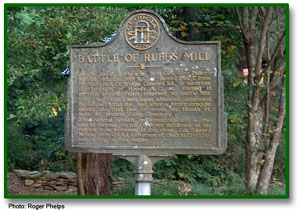 Battle of Ruff's Mill State Historical Marker
Located on Concord Rd. just east of Nickajack Creek
(Text)
BATTLE OF RUFF'S MILLJuly 4, 1864. Early a.m., Brig. Gen. John Fuller's brigade, 4th div., 16th A. C. [US] moved 1 mi. E. from the Nickajack Cr. Bridge, Concord Rd., to ascertain the strength of Hood's A. C. [CS]. Finding it strongly posted, Fuller returned to Ruff's Mill. Late p.m., Fuller's men again advanced, supported by Sweeney's 2nd div., and after a bitter struggle seized the first line of works on Hood's rt. near the present Gann Cemetery.This Federal assault on Johnston's left & the one at Smyrna on his rt. were incidental to his retreat from Kennesaw to the river. Col. Edward Noyes, 39th O.V.V.I. (Governor of Ohio 1872-1874), lost a leg in this battle.
033-74 GEORGIA HISTORICAL COMMISSION 1954http://www.smyrnahistory.org/_history_pg_civilwar.htmhttp://www.joebryce.com/Personal/hobby.shtmlwww.georgiacivilwar.org/images/guide/Crossroads.pdfhttp://www.rootsweb.ancestry.com/~gasg/reports/gann.htmDate: 11/07/00

Cemetery: Gann Family Cemetery (Old)
Street: Concord at dead end
City: Smyrna
Township:
County: Cobb
State: Georgia
Nation: USA
Zip: 30060?
Nearby: The Old Covered Bridge by Silver Comet Trail
Land Type: Private
Status: Abandoned
Accessible: Unsure
Unmarked graves: Yes
Graves within: under 20 I think
Oldest grave: ?
Newest grave: ?
Records: Yes
Inventory: Yes
Records location: I have records and will send a copy if you reply back to this soon.
Owner: Cobb County Government
Condition: Cemetery destroyed
Encroachment
Removed Headstones
Restricted access
Access denied
Apathy
Broken Headstones
Buried Headstones
Disintegrating Headstones
Fallen Headstones
Previous contacts: Parks and Recreation of Cobb co.
Work Status: The current status of this cemetery is: UnknownSubmitted by / Contact for additional Information:name: John Duncan
Email: Robinredcap@hotmail.com http://www.newhorizonsgenealogicalservices.com/1840-census-of-pensioners-georgia.htmThe Georgia 1840 Census of Pensioners for Revolutionary or Military Services with their names, ages, and places of residence, as returned by the marshals of the several Judicial Districts, under the act for taking the sixth census. 				Head of family,Name			Age	with whom residingJohn Sumers		77	William Gannhttp://www.hmdb.org/marker.asp?marker=29693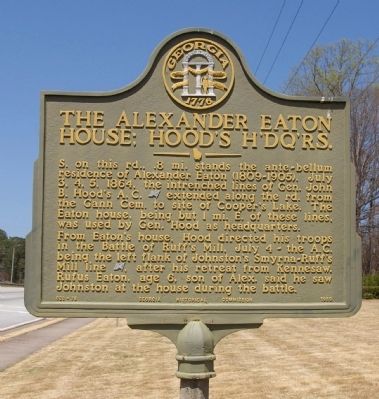 www.yasni.com/virgil+gann/check+peoplehttp://www.goberfamily.org/Gober/gober-o/p129.htmEmeline Gannb. circa 1854, d. before 1900     Emeline Gann was born circa 1854 at Georgia. Her married name was Gober. She married John Richard Gober, son of William Jackson Gober and Sarah King, on 25 October 1874 at Haralson County, Georgia. Emeline Gann died before 1900 at Georgia.Children of Emeline Gann and John Richard GoberIda Gober Sarah Ann Gober b. c 1876 Thomas Floyd Gober b. Jan 1879 James Henry Gober+ b. Dec 1879 Grant Nathaniel Gober+ b. Jul 1881, d. 1960 Lula Kate Delana Gober+ b. 1 Oct 1884, d. 12 Dec 1961 http://boards.ancestry.com/surnames.gann/615.1.2/mb.ashxWayne, Somewhere back in time, someone submitted a William Gann b. 1821 Clarke Co, GA as a brother to my Littleton D. GAnn b. 1/17/1822 Clarke Co, GA . Don't know if this is your William. You should check it out. If so, his parents are shown as William and Elizabeth Summers m. 2/5/1812 Clarke Co, GA.; g gparents John and Mary Polly Gervain, gg gparents Nathan, Sr. and Mary ?, ggg gparents Samuel and Elizabeth ?

Now, Nathan , sr. had another son, Nathan, Jr. m1 Nancy Summers, m2. Mary Summers; Nathan/Nancy had a son , Seaborn b. 7/29/1818, which I believe is Shadrack's line.

All this needs to be verified !!!!!!!!!!!Mr. Gossett, You may want to look at James Gann and Martha Humphries Gann. I cannot find them in 1850 but my Great-great grandmother Silar Sarah Frances Gann had a brother named William D. Gann. I am not sure when he was born, but it may be the one you are looking for.http://www.satellite-sightseer.com/id/13182/United_States/Georgia/Smyrna/Battle_of_Ruffs_Mill_Site_Civil_War_Two Civil War battles occurred in the area, the Battle of Smyrna Camp Ground on July 3, 1864 and the Battle of Ruff’s Mill the next day. The area’s businesses, homes and 1849 covered bridge (since rebuilt and still in use today) were burned by Sherman’s troops.Top of FormJohn, Edmond, Martha Gann. GATop of FormJohn, Edmond, Martha Gann. GAPosted by: Toby Davis (ID *****7034)Date: May 27, 2008 at 05:28:03of 2269 Bottom of FormTop of FormRe: John, Edmond, Martha Gann. GATop of FormRe: John, Edmond, Martha Gann. GAPosted by: Wes Gann (ID *****4675)Date: March 10, 2010 at 14:48:41In Reply to: John, Edmond, Martha Gann. GA by Toby Davisof 2269 Bottom of FormTop of FormRe: Elizabeth Gann b 1785 Nc d 1864 GaTop of FormRe: Elizabeth Gann b 1785 Nc d 1864 GaPosted by: Luke Alexander (ID *****5286)Date: August 10, 2009 at 10:56:41In Reply to: Re: Elizabeth Gann b 1785 Nc d 1864 Ga by James Bissettof 2269 Bottom of FormThe Alexander Eaton House: Hood’s H'dq'rs. Inscription. S. on this rd., .8 mi. stands the ante-bellum residence of Alexander Eaton (1809-1905). July 3, 4, 5, 1864, the intrenched lines of Gen. John B. Hood’s A.C. [CS] extended along the rd. from the Gann Cem. to site of Cooper’s Lake. The Eaton house, being but 1 mi. E. of these lines, was used by Gen. Hood as headquarters.

From Eaton’s house, Hood directed his troops in the Battle of Ruff’s Mill, July 4 -- the A.C. being left flank of Johnston’s Smyrna-Ruff’s Mill line [CS], after his retreat from Kennesaw. Rufus Eaton, age 6, son of Alex. said he saw Johnston at the house during the battle.
 
Erected 1959 by Georgia Historical Commission. (Marker Number 033-78.)
 
Location. 33° 51.41′ N, 84° 30.861′ W. Marker is in Smyrna, Georgia, in Cobb County. Marker is on Cobb Drive (Georgia Route 280) 0.1 miles south of King Springs Road, on the right when traveling north. Click for map. The marker stands in front of the Emory Adventist Hospital. Marker is at or near this postal address: 3949 South Cobb Drive, Smyrna GA 30080, United States of America. 
 
Other nearby markers. At least 8 other markers are within 3 miles of this marker, as the crow flies. Hood's Corps at Battle of Ruff's Mill (approx. 1.6 miles away); Battle of Smyrna (approx. 1.8 miles away); First Marked Burial (approx. 1.8 miles away); Smyrna Memorial Cemetery (approx. 1.8 miles away); Mazie Whitfield Nelson (approx. 1.8 miles away); Smyrna’s First Mayor (approx. 1.8 miles away); Collins Springs Primitive Baptist Church (approx. 2.4 miles away); Battle of Ruff's Mill (approx. 2.6 miles away). Click for a list of all markers in Smyrna. 
 
Regarding The Alexander Eaton House: Hood’s H'dq'rs.. The house no longer stands.Credits. This page originally submitted on April 11, 2010, by David Seibert of Sandy Springs, Georgia. This page has been viewed 292 times since then. Last updated on April 11, 2010, by David Seibert of Sandy Springs, Georgia. Photos:   1, 2, 3, 4. submitted on April 11, 2010, by David Seibert of Sandy SpringsBattle of Ruff's Mill Inscription. July 4, 1864. Early a.m., Brig. Gen. John Fuller’s brigade, 4th div., 16th A. C. [US], moved 1 mi. E. from the Nickajack Cr. Bridge, Concord Rd., to ascertain the strength of Hood’s A. C. [CS]. Finding it strongly posted, Fuller returned to Ruff’s Mill.

Late p.m., Fuller’s men again advanced, supported by Sweeney’s 2nd div., and after a bitter struggle seized the first line of works on Hood’s rt. near the present Gann Cemetery.

This Federal assault on Johnston’s left & the one at Smyrna, on his rt., were incidental to his retreat from Kennesaw to the river. Col. Edward Noyes, 39th O.V.V.I. (Governor of Ohio 1872-1874), lost a leg in this battle.
 
Erected 1984 by Georgia Department of Natural Resources. (Marker Number 033-74.)
 
Location. 33° 50.957′ N, 84° 33.515′ W. Marker is in Smyrna, Georgia, in Cobb County. Marker is on Concord Road SW 0.1 miles east of Covered Bridge Road, on the right when traveling east. Click for map. Marker is just east of the Concord Road covered bridge. Marker is at or near this postal address: 10 Concord Road SW, Smyrna GA 30082, United States of America. 
 
Other nearby markers. At least 8 other markers are within 3 miles of this marker, as the crow flies. The March to Soap Creek (approx. 1.2 miles away); The Extended Right (approx. 1.2 miles away); Site: Wm. Moss House (approx. 1.3 miles away); “The Only Advantage of the Day” (approx. 1.4 miles away); Hood's Corps at Battle of Ruff's Mill (approx. 1.6 miles away); The Mable House (approx. 1.8 miles away); Turner's, Howell's Baker's & Sandtown Ferries (approx. 2.4 miles away); Advance of the 17th A.C. Toward the River (approx. 2.5 miles away). Credits. This page originally submitted on June 3, 2009, by David Seibert of Sandy Springs, Georgia. This page has been viewed 528 times since then. Photos:   1, 2, 3, 4, 5. submitted on June 3, 2009, by David Seibert of Sandy Springs, Georgia. • Craig Swain was the editor who published this page. 